           ALL STUDENTS NEED AN OLD SHIRT OR SMOCK.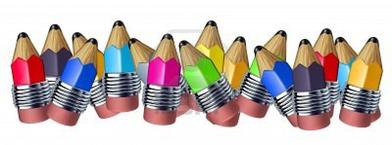 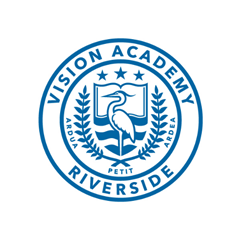 KindergartenItems we will share as a class- no names needed36 yellow #2 pencils8 large Elmer’s Disappearing Glue Sticks2 boxes of crayons (24 count)3- 4 count boxes of dry erase markers4 two-pocket folders (yellow, green, red, and blue)4 boxes of Kleenex3 containers of Clorox/Lysol wipes2- 100 count packages of index cards2 packages of paper towels1 box of sandwich sized Ziploc bags1 box of gallon sized Ziploc bagsItems students will keep at their desks-names needed1 pencil box2 spiral notebooks-wide ruled1 pointed tip scissors2 changes of clothes with names on the tagsHeadphones or earbudsFirst GradeItems we will share as a class- no names needed36 yellow #2 pencils8  large glue sticks2 boxes of crayons (24 count)2 boxes of dry erase markers4 two-pocket folders (yellow, red, purple, and blue)4 boxes of Kleenex1 bottle of hand sanitizer (largest size possible)1 container of Clorox wipes3 pack big pink erasersItems students will keep at their desks- names needed1 pointed tip scissors1 pencil box2 spiral notebooks- wide ruled4 composition notebooksSecond GradeItems we will share as a class- no names needed5 boxes of crayons (24 count)40 yellow pencils8 glue sticks (large size)4 large boxes of tissue2 bottles of hand sanitizer1 roll of paper towels1 pack of yellow highlighters1 box of Band-Aids2 packs of Clorox wipes2 boxes of Ziploc bags (girls-sandwich, boys-gallon)2 boxed of dry erase markers 2 large pink erasers (no pencil toppers)3 blue plastic folders (no prongs)2 packs of index cardsItems students will keep at their desks- names needed2 pair of scissors2 boxes of washable color markers1 backpack (no wheels)1 plastic pencil box4 composition notebooks (no spiral bound)Third Grade1 backpack1 pack of loose leaf paper (wide ruled)3 composition notebooks (no spirals)3 plastic folders (yellow, red, and blue)36 #2 pencils (no mechanical pencils)4 – 4 packs of dry erase markers2 large glue sticks1 pair of scissors1 plastic pencil pouch1 plastic pencil box2 packs of crayons (24 count)1 box of colored pencils1 box of washable markers (optional)2 large erasers or a package of small erasers4 boxes of Kleenex1 bottle of hand sanitizer1 ruler 1 clipboard1 container of Clorox/Lysol wipes1 box of  Ziploc bags (boys-gallon, girls-sandwich)1 pack of yellow highlighters1 pack of Post-it NotesHeadphonesDonations: paper towels, dry erase spray cleaner, and highlightersFourth Grade2 large bottles of hand sanitizer1 backpack48 #2 pencils6 plastic folders5 spiral bound notebooks2 pink erasers1 ruler2 packs of large glue sticks1 clipboard1 pack of highlighters1 pair of scissors2 boxes of crayons (24 count)1 pack of washable markers (not small)3 packs of loose-leaf paper (wide ruled)4 large boxes of tissue3 rolls of paper towels2 packs of dry erase markers1 box of Ziploc bags (boys-sandwich, girls-gallon)1 box of Band-Aids2 packs of index cards2 containers of antibacterial wipes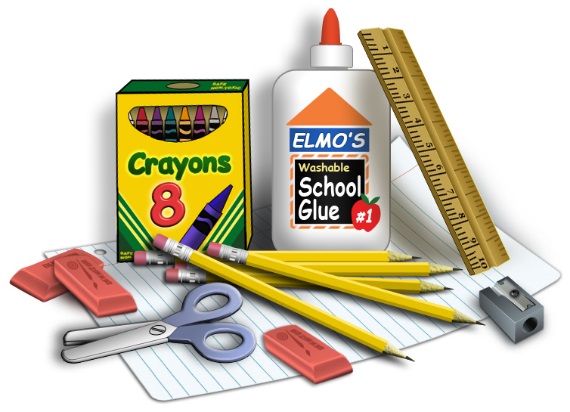 